Check-in with P6!Hello to all in P6! I hope everyone is keeping safe and you are enjoying the sunshine! I Just wanted to tell you a little bit about Mathletics to make sure you are getting the best use out of it. I will also remind you of a few other important points. Well done so far on all the great work that you all have been doing!These are the topics that we have done up to date in class- all the boys and girls will be able to complete the tasks on these topics.Place Value and Rounding.Patterns and Relationships.Fractions, Decimals and Percentages.Adding and Subtracting.Multiplying and Dividing- remember to use bus stops when dividing.Time- get lots of practice on the 24hr clock!Problem solving.There are lots of different activities within these topics and this will keep you all busy while keeping what you have learnt in school fresh in your minds.When you log on to Mathletics, don’t forget to check out the explore link. There are lots of great videos like the ones we use during numeracy time every morning to engage us!We test ourselves on Times Tables every Friday and we know how important they are to learn. Check out the catchy songs to help you learn your tables. We will sing along to all those songs when we return Click on Explore-Videos.Workbooks and eBooksClick on Grade 5 and then click to open any of the booklets that are related to the list of topics above. These are great practice resources and the question style in them is similar to what we cover in class. Focus on the big topics that we completed in Term 1Whole numbers and Place ValueTimeSuggested- children could answer 2-5 pages of their chosen booklet each day.Mathletics is a fantastic resource and I want to ask all of P6 to keep up the great work and try to login every day! I am enjoying monitoring your progress and seeing the certificates that you are achieving!  LiteracyKeep up the great work on your phonics and spellings! Learn your spellings at home just as you do in school. Every Friday we enjoy succeeding in our weekly tests!Read, read, read! We have ERIC (Everyone Reading In Class) time every day after lunch for 20 mins. You are very lucky to have lots of time at home now to read and complete AR quizzes- Keep this up! You are never lonely if you have a good book!  Remember, you can access AR by using the following link. Please type it straight into the top search bar and do not google search.https://ukhosted24.renlearn.co.uk/2234939 Important!!Stay safe and enjoy this time at home with your families! It wont be long until we are back together in St John’s Primary School, learning and having fun!Goodbye for now,Miss McParland 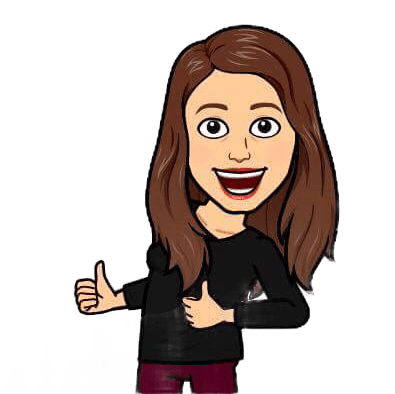 